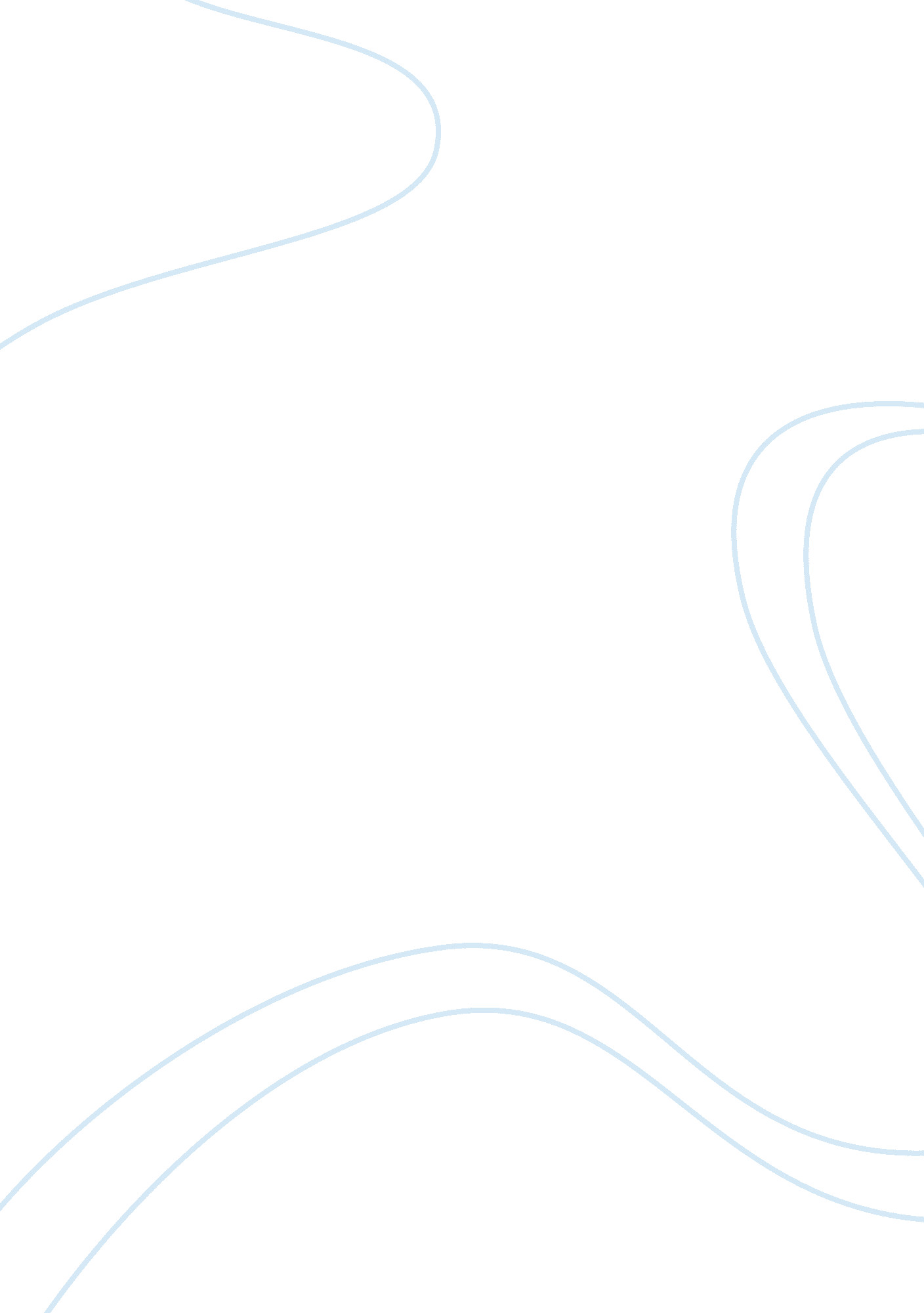 Bmis 280 quizzes 1-10 westbrook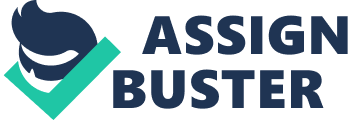 Which of the following describes characteristics of first world poverty? The poor are objects of discrimination. Which of the following is the hope for the future of mission work in Hindu societies according to Richard? Incarnational movementsThe three self patriotic movement was formed to…. provide a non-Western faith system for communist ChineseWhich of the following refers to the absence of sufficient basic needs? Absolute povertyThe majority of migrants to mega-cities move to…. slumsWhich of the following hebrew words describes the biblical teaching of peace that comes out of a just and secure society? ShalomWhich group constitutes one-fifth of the world’s population? ChineseAccording to Richard, what is a basic part of most expressions of hinduism? idolatryWhich of the following an example of an impoverished relationship as described in the chapter “ What is Poverty Anyway” by Myers? The withdrawal of friendship from a homosexual. According to Rick Warren, what is the greatest force on earth? The ChurchWhich type of slum does not show much potential for successful church planting? Slums of despairWhich of the following represents the “ incarnational servanthood” approach to evangelism in China? to work outside church structures by placing mature christian professionals and business people in china. Which of the following is NOT one of the principles of holistic Christian transformational development as given in the chapter by Voorhies? Christian organizations must take primary roles to advocate for political change. Which of the following steps for engaging urban missions includes researching parts of a city as well as population shifts and trends? ExploreWhich of the following is NOT used to describe a “ World Christian”? One who applies his or her faith in a “ worldly” manner. Making personal financial decisions as a response to the need for world missions is what Winter calls the __________ lifestyle. wartimeIn the article “ Welcoming the World at Your Door,” how many immigrants were reported to have arrived to the US in 2006? 1, 266, 000In the article titled “ Life on Purpose,” which practice of the “ World Christian Journey” involves praying for missionaries and giving to their efforts? sendingAccording to Kraft’s table on people and culture, which quadrant is described in part by “ the patterns in terms of which we carry out the assumptions, evaluations and commitments of deep-level behavior”? Deep-Level StructureAccording to Winter, _______________ are teams and people who “ labor cross-culturally” for the cause of Christ. missionariesWhich of the following considerations for inner city ministry addresses social inequities and economic differences? PovertyAccording to Greenway, the “ underlying” cause of urbanization is . . . the increasing world populationKwast borrowed the imagery of layers for describing cultures in his chapter titled “ Understanding Culture.” What are the three layers he mentioned? behavior, values and beliefsMatch the C type with the following description: “ Using local cultural forms and biblically acceptable Islamic forms.” C4Match the C type with the following description: “ Using culture, both language and other forms, which are foreign to local Muslim culture.” C1Which of the following is NOT one of the guidelines given by John J. Travis to avoid syncretism in a C5 movement in an Islamic community?“ All muslim beliefs must be rejected.” To which of the following does Rebecca Lewis compare Paul’s inclusion of the Gentiles to the community of believers without their having to conform to Judaism? retaining identityWhich type of movement has as a prominent feature to be “ ongoing multiplication, enhanced by radically simple church structure and empowered by natural leaders of the community, who sustain and extend the movements”? church planting movementsAccording to Jason Mandryk, which religious movement has the highest rate of annual growth? EvangelicalWhich is the only continent where Christianity is declining in adherents? EuropeWhich of the following was NOT given by Mandryk as an example of hopeful signs in European missions? increase of bible schoolsWhat does the following sentence mean? “ We must now see missions not as one place to the rest of the world, but as everywhere to everywhere.” Christianity is maturing all over the world to the extent that missionaries may come from any country and go to any countryWhich country has the most “ unreached people”? IndiaWhich of Stott’s summary statements about God is being described with the following statement: “ We need to become global Christians with a global vision, for we have a global God.” God of MissionWhich verse illustrates God’s self-revelation among pagans? Romans 1: 20God’s calling of Abram (or Abraham) can be found in which chapter of Genesis? Genesis 12God’s mission had roots in a promise made to which of the following peopleAbrahamWhat do missionaries call metaphors that transcend cultures in order to facilitate understanding of God’s plan for humankind? redemptive analogiesIn the “ Three-Culture Model” diagram, “ S” stands for…. SourceWhat is the ultimate goal of the church? worshipWho wrote the Peace Child? Don RichardsonAccording to Kaiser, Peter’s famous “ priesthood of all believers” doctrine in 1 Peter 2 has roots in which Old Testament chapter? Exodus 19When Wright says, “… because environmental action is a form of defending the weak against the strong, the defenseless against the powerful, the violated against the attacker and the voiceless against the stridency of the greedy,” what is he describing? JusticeAccording to Piper, the “ great sin of the world” is that . . . people have failed to delight in God in order to reflect his glory. Which of the following does NOT help missionaries learn the “ Bible Culture Context”? Develop redemptive analogiesChristopher Wright says that the intrinsic value of creation means that….“ God values the earth because he made it and he owns it.” In Kaiser’s chapter “ Israel’s Missionary Call,” he describes the people of God as having one purpose, one God, and being one people. What does this mean?“ The people of God must have agreement in order to be unified.” The table in Blackaby and Willis’ chapter “ On Mission with God” shows that God’s people should ______________ God’s work. respond toAccording to Wells, “ our petitionary prayers are feeble and irregular because…” we become over concerned with our techniques and our wandering thoughts. Which of the following was NOT given by Dearborn in his list of things Jesus said about the kingdom of God? The kingdom of God is a metaphor. Wells equates prayer to . . . rebellion against the status quo. Which of the following was NOT given by Wells as an example of when Jesus prayed petitionary prayers? When Jesus needed to perform miracles. According to Wells, one who prays petitionary prayers must believe that . . . God can change the situation. Dearborn in his chapter “ Beyond Duty” emphasized what message? Christians witness a great hope. According to Wells, prayer declares that . . .“ God and this world are at cross-purposes.” What provides signs of what Christians can anticipate in the fully realized kingdom of God? Jesus’ miraclesWhich of the following is NOT included by Blackaby and Willis in their list of the purposes of God’s mission? To increase the number of worshipersWhat is the Greek word that Jesus used when referring to the “ nations”? ethneThe idea that “ all ultimately will be saved because God is good” may be labeled as…“ classic universalism” Ralph Winter compares the “ New Testament Church” to a Christian synagogue. This comparison is mainly due to what? Paul normally began his mission efforts in Jewish communities, demonstrating that Jesus was the Messiah. Which of the following represents E2 evangelism? A white-american missionary in EuropeTo what does the “ great imbalance” refer? a majority of missionaries are serving in reached fields. Goerner compares which two books of the bible? Malachi and MatthewAccording to Coleman, what was the initial objective of Jesus’ plan or strategy? To enlist men who could carry out His plan after He left. According to McQuilkin, a conservative estimate is that ______________ people in the world are “ lost.” McQuilkin states that the Bible teaches that God’s judgment is based on . . . a person’s response to the truth. According to McQuilkin, those who will not be lost are people who are . . . in Christ. Winter labels Paul’s band of missionaries as a sodality, a structured fellowship with certain limitations of membership that exists in addition to the primary fellowship (modality). Which of the following is NOT an example of a sodality as Winter describes? College Church of ChristMcQuilkin argues which of the following: Which of the follow is NOT one of the basic things listed by Tson that are achieved by the death of martyrs? the shalom of GodAccording to Tson, suffering for Christ begins when . . . one leaves home and family for service of Christ. Which of the following best describes Coleman’s understanding of the Church during times of revival? purified through trial, unhindered, and filled with the power of the Holy SpiritAccording to Coleman, “ the gospel to every nation” ultimately fulfills the mandate of the Great Commission. What verses support this view? Matthew 28: 18-20 and Rev 7: 9-10According to Tson, what does martyrdom reflect? the image of Christ and the glory of GodAccording to Tson, the resurrection of Christ glorifies . . . God and Jesus. According to Tson, what often happens when unbelievers see Christians who meet their deaths with joy? The unbelievers’ eyes are opened to the truth of God. According to Coleman, the expectation of the return of Christ leads to…revival. Which of the following best describes Coleman’s understanding of the fulfillment of Joel 2: 28, 29? It was fulfilled in part at Pentecost. What two instruments does Tson mention that Satan uses to keep people in slavery? sin and fear of deathAccording to Coleman, the fact that Christ has not yet returned gives evidence of what? God is waiting for the Church to be perfected and for the gospel to be preached to all. In Coleman’s chapter on world revival and hope, how does he describe the our understanding of events that precede Christ’s second coming? like looking through a dark glassWhich of the following contributed to the fast spread of Christianity in the 1st century? all of these–Greek language, Pax Romana, andRoman road. Which group of people was considered by Winter to be the most active nation in the first millennium A. D. to respond to missions? the CeltsWhich church was initially more actively involved in mission efforts to the New World? Roman CatholicIn what year did Constantine convert to Christianity? A. D. 312Which period of the “ Ten Epochs” occurred between 400 B. C. to 0 B. C. according to Winter? Post-exileWhich of the following best describes how the “ barbarians” converted to Christianity in the A. D. 400-800 period? Barbarians were reached unintentionally when they began to settle in Christian communities. What became the mode of missions to reach the Muslims in the A. D. 1200-1600 period? CrusadesWhat institutions became centers for missionary activities in the A. D. 400-800 period? MonasteriesApproximately how many years ago did Abraham live? 4000In what century did Protestant missions awaken? 19thNearly all missionaries in the 4th to 18th centuries were…MonksWhich of the following best describes paternalism? An american church that controls the decision making of a mission church. Which person employed one of the first well-developed mission efforts? BonifaceWhich of the following preached to the Sultan of Egypt in an effort to convert him and other people in the Muslim world? Francis of AssisiThe “ three-self” formula does NOT include which of the following? Self-theologizingWhich of the following individuals is associated with the Moravian Church of the 18th century? Count ZinzendorfWhich movement was initiated by Phillips Jacob Spener? German PietismWhich of the following was NOT included in 19th century mission efforts? Military forceCyrillic script came from which mission efforts? Orthodox missionariesWho is considered the “ father of protestant missions”? William CareyWhich dichotomy did Newbigin address in his book “ foolishness to the Greeks”? Public v. PrivateWhich of the following dimensions pertains to what is good, bad, and desirable? EvaluativeWhich of the following is an example of the evaluative dimension of culture? Abortion is sinful. Which of the following attributes describes a worldly Christian? Self-centeredWhere did Alvin and Georgia Hobby live as missionaries? AfricaOne writer defined culture as “ a label for the nonbiological, nonenvironmental reality in which humans live.” TrueExploring the book Bruchko by Bruce Olson is an example of what building block for becoming a world Christian? ReadingWhich building block would include understanding the destitute, governments, cultures, and religions? Current eventsTo which building block does the Great Commission belong? Scripture dominant themeWhich of the following is an example of the cognitive dimension of culture? Ghosts don’t really exist. Asia no longer has problems of pagan idolatry. FalseGreat Cities Missions is a ministry committed to planting churches in Asia. FalseWhich of the following is an example of the affective dimension of culture? Indian food typically has curry. According to Richard, what is a basic part of most expressions of Hinduism? IdolatryWhich of the following steps for engaging urban missions includes researching parts of a city as well as population shifts and trends? ExploreAccording to Kraft’s table on people and culture, which quadrant is described in part by “ the patterns in terms of which we carry out the assumptions, evaluations and commitments of deep-level behavior”? Deep-level structureWho is a missionary that has served in Albania for a number of years? Ellen WalkerWhich African American evangelist wrote Third Birth of a Nation? Samuel R. CassiusWho was the first African American missionary in the Restoration Movement? Alexander CrossJesus told His disciples that they would be His witnesses in _________, Samaria, and to the ends of the earth. JerusalemDoes the Great Omission refer to the virtual absence of Protestant mission efforts during the 17th century? YesJesus said, “ I am the _____, the truth, and the life.” wayWhere was Donald McGavran born? IndiaWhere was Hudson Taylor a missionary? Inland ChinaWho was one of the first missionaries to Ireland? PatrickWhat does Romans 3: 23 say?“ For all have sinned and fall short of the glory of God.” E-3 evangelism takes place…. when a missionary reaches out to a very different culturePaul Hiebert was quoted by Van Engen saying that missionaries have “ equated the good news with their own…” cultural backgroundAccording to John 14: 6-7, the bible teaches…that absolute truth can be known through Jesus. Jesus Christ regarded as equal to the leaders of other religions” is an element for which of the following? PluralismWhich of the following means that Jesus “ bore the punishment for our sins”? SubstitutionWhich of the follow is NOT listed among the Brewsters’ recommendations for missionaries in their first few weeks of arriving to a new culture?“ Wait to learn the language after you have found a long-term housing arrangement.” Which step for preparing for ministry includes “ seeking out and submitting yourself to fruitful senior saints in your local church as mentors”? discovering your ministry identity” According to Paul Hiebert, the lowest level of satisfaction occurs during what phase of a missionary’s cultural adjustment?“ culture shock” Which of the following is likely to be the best conduit for communication in an urban society? networks or associationsWhich of the following falls under Hoke and Taylor’s “ Getting Ready” phase of preparing for mission work?“ exposure to other cultures” To what did the Brewsters compare the bonding of a missionary to a new culture? a newborn baby’s bonding to his or her culture 